Al RPCT di SDAG SpA a socio unicoStazione Confinaria di S. Andrea34170 Gorizia (GO)Fax: 0481570480E-mail: info@sdag.it; c.ninzatti@sdag.it Pec: sdag@postecert.it 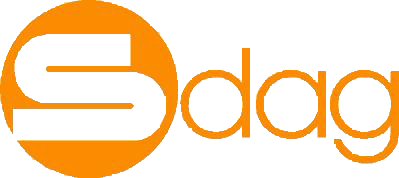 *dati obbligatoriINFORMATIVA PRIVACY PER RICHIESTE DI ACCESSO CIVICO SEMPLICE/GENERALIZZATO A norma dell'articolo 13 del Regolamento 679/2016 (GDPR) in materia di protezione dei dati personali è nostra cura fornirle alcune informazioni relative al trattamento dei Suoi dati personali nel contesto della richiesta inoltrata al nostro Ente.Il Titolare del trattamento è SDAG SpA a socio unico (Sede legale: Stazione Confinaria S. Andrea, 34170 Gorizia), i dati di contatto del responsabile della Protezione dei Dati (DPO) sono facilmente reperibili sul sito web del Titolare (www.sdag.it).FINALITA’ DEL TRATTAMENTOI dati personali raccolti verranno trattati da SDAG SpA ai soli fini dello svolgimento delle proprie funzioni istituzionali in relazione al procedimento avviato e in adempimento ad a obblighi di legge e regolamenti (valutazione della richiesta, successiva istruttoria e gestione, archiviazione e conservazione di dati, informazioni, comunicazioni e documenti inerenti il procedimento).Tali attività avvengono ai sensi dell’Art. 6 comma 1 de GDPR, lett. c (Trattamento necessario per adempiere un obbligo legale al quale è soggetto il titolare del trattamento). CONFERIMENTO DEI DATII dati richiesti sono quelli strettamente indispensabili all’avanzamento della pratica. La comunicazione dei dati personali è obbligatoria per dare corso alla richiesta di accesso civico; pertanto, il rifiuto o il mancato conferimento, in tutto o in parte, dei dati personali richiesti potrà comportare, per il titolare, l’impossibilità di dare corso alle fasi sopra menzionate.DESTINATARI DEI DATI PERSONALII dati personali raccolti potranno essere comunicati a soggetti terzi quando questo sia necessario per le attività istituzionali, le finalità e gli obblighi legali dell’Azienda. I dati saranno trattati, oltre che con modalità manuali, anche attraverso infrastrutture informatiche e telematiche con logiche strettamente correlate alle finalità; pertanto nel trattamento potranno essere coinvolte società informatiche in qualità di fornitori di infrastrutture, di software e di servizi diversi (per esempio servizi di manutenzione, servizi di hosting, servizi di archiviazione sostitutiva digitale, servizi in cloud di tipo SaaS). Tutti i soggetti terzi agiranno in qualità di Responsabili o Titolari propri del trattamento.TRASFERIMENTO DEI DATI ALL’ESTERNO DELL’UNONE EUROPEAI vostri dati personali non saranno in alcun modo diffusi a enti od organizzazioni di Paesi Extra UE, ad eccezione di eventuali casi previsti dalla legge. I servizi informatici eventualmente usati nel trattamento dei dati e basati su infrastruttura in cloud garantiscono coerenza con quanto previsto dalla normativa vigente.TEMPI DI CONSERVAZIONE DEI DATILa durata del trattamento sarà limitata al tempo necessario a dare esecuzione al procedimento; i dati saranno conservati per la durata prevista dalla legge.  DIRITTI DELL’INTERESSATOSiete titolari dei diritti previsti dagli art. 15, 16 17, 18, e 21 Regolamento 679/2016, che potrete esercitare contattando direttamente il Titolare del trattamento. Ulteriori informazioni sul trattamento dei vostri dati sono disponibili sul sito istituzionale, sezione privacy.